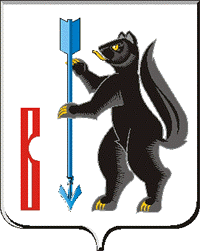 АДМИНИСТРАЦИЯГОРОДСКОГО ОКРУГА ВЕРХОТУРСКИЙП О С Т А Н О В Л Е Н И Еот 20.11.2017г. № 892г. ВерхотурьеО внесении изменений в Положение об оплате труда работниковУправления образования Администрации городского округа Верхотурский», утвержденное постановлением Администрации городского округа Верхотурский  от 18.07.2012г. №825 В соответствии со статьями 135 и 145 Трудового кодекса Российской Федерации, на основании Постановления Администрации городского округа Верхотурский от 28.09.2017г. № 762 «Об увеличении оплаты труда работников муниципальных учреждений городского округа Верхотурский, в целях совершенствования условий оплаты труда работников Управления образования Администрации городского округа Верхотурский, руководствуясь статьей 26 Устава городского округа Верхотурский,ПОСТАНОВЛЯЮ:Внести в Положение «Об оплате труда работников Управления образования Администрации городского округа Верхотурский», утвержденное постановлением Администрации городского округа Верхотурский от 18.07.2012 № 825 «Об утверждении Положения об оплате труда работников Управления образования Администрации городского округа Верхотурский» следующие изменения и дополнения:Пункт 1.7 главы 1 «Общие положения» изложить в новой редакции:«Штатное расписание разрабатывается Управлением образования в соответствии со структурой, утвержденной «Положением об Управлении образования Администрации городского округа Верхотурский» от 27.04.2016 года № 25. Штатное расписание согласовывается с Администрацией городского округа Верхотурский, в пределах утвержденного на соответствующий финансовый год фонда оплаты труда и включает все должности работников».Пункт 1.9 главы 1 «Общие положения» изложить в новой редакции:«Оплата труда работников Управления образования формируется из:1)должностного оклада, согласно штатному расписанию;2)надбавки к должностному окладу за интенсивность и высокие результаты работы;3)надбавки за выслугу лет;4)денежного вознаграждения по итогам работы (премирование);5)материальной помощи в размере двух должностных окладов».3.  Пункт 1.10 главы 1 «Общие положения» изложить в новой редакции:«При формировании фонда оплаты труда работников Управления образования предусматриваются средства на выплату в расчете на год в размере 29,0 должностных окладов, направленных для выплаты по должностным окладам сотрудников и утвержденных набавок к ним, в том числе:1) на выплату должностных окладов – в размере 12 должностных окладов в год; 1) ежемесячной надбавки к должностному окладу интенсивность и высокие результаты работы - в размере 8 должностных окладов в год;2) на выплату денежного вознаграждения по итогам работы (премирование) –в размере 6 должностных окладов в год2) ежемесячной надбавки к должностному окладу за выслугу лет - в размере 1 должностной оклад в год;3) материальной помощи – в размере 2 должностных оклада в год.Условия оплаты труда, включая размер оклада (должностного оклада), ставки заработной платы работника, выплаты стимулирующего характера, выплаты компенсационного характера являются обязательными для включения в трудовой договор.При формировании фонда оплаты труда учитывается районный коэффициент, установленный законодательством Российской Федерации. Средства на выплату материальной помощи предусматриваются без учета районного коэффициента.Дополнить главу 1 «Общие положения» пунктом 1.11 следующего содержания: «К размерам должностных окладов ежегодно применяется повышающий коэффициент с целью обеспечения повышения уровня реального содержания заработной платы в связи с ростом потребительских цен на товары и услуги и в соответствии со статьей 134 Трудового кодекса Российской Федерации.Пункт 2.7 главы 2 «Основные условия оплаты труда» изложить в новой редакции:     «2.7. Должностной оклад главного бухгалтера и заместителя начальника Управления образования устанавливаются на 10 процентов  ниже должностного оклада начальника Управления образования. Должностной оклад заместителя главного бухгалтера Управления образования устанавливается на 10 процентов ниже должностного оклада главного бухгалтера Управления образования».Пункт 7.2 главы 7 изложить в новой редакции:      «Выплата материальной помощи производится при уходе работника Управления образования в установленном порядке в ежегодный оплачиваемый отпуск в размере до  двух должностных окладов».Приложение №1 к положению ««Об оплате труда работников Управления образования Администрации городского округа Верхотурский», утвержденное постановлением Администрации городского округа Верхотурский от 18.07.2012 № 825 «Об утверждении Положения об оплате труда работников Управления образования Администрации городского округа Верхотурский» изложить в новой редакции (прилагается).Опубликовать настоящее постановление в информационном бюллетене «Верхотурская неделя» и разместить на официальном сайте городского округа Верхотурский.Настоящее постановления распространяется на правоотношения, возникшие с 01 октября 2017года.Контроль исполнения настоящего постановления возложить на заместителя  главы по социальным вопросам Администрации городского округа Верхотурский  Н.Ю. Бердникову.И.о. главы Администрациигородского округа Верхотурский                                   С.П. МироновПриложение № 1к Положению об оплате труда работников Управления образования Администрации городского округа Верхотурский, утвержденному постановлением Администрации городского округа Верхотурский от 18.07.2012г. №825(в редакции постановления Администрации городского округа Верхотурский от 20.11.2017г. № 892)РАЗМЕРЫдолжностных окладов руководителей, специалистови технических работников Управления образованияАдминистрации городского округа Верхотурский№ 
п/пНаименование должностиРазмеры   
должностных окладов,   
рублей1Заместитель начальника        135202Заведующий методическим отделом88653Методист  по дополнительному образованию82304Методист по дошкольному образованию82305Методист по библиотечному фонду 70706Методист по вопросам общего образования82307Методист по практической психологии82308Главный бухгалтер135209Зам   главного бухгалтера1217010бухгалтер707011Экономист823012Заведующий отделом908013Инженер программист707014Юрист  - консульт707015Специалист823016Документовед586017Офис-менеджер586018Заведующий хозяйственно-эксплуатационным отделом886019Специалист по комплексной безопасности ОУ823020оператор440521Заведующая хозяйством 359022Уборщик помещений 366023Слесарь 440024Водитель легкового автомобиля6440